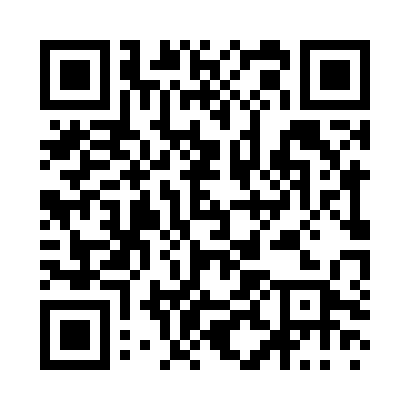 Prayer times for Karancssag, HungaryWed 1 May 2024 - Fri 31 May 2024High Latitude Method: Midnight RulePrayer Calculation Method: Muslim World LeagueAsar Calculation Method: HanafiPrayer times provided by https://www.salahtimes.comDateDayFajrSunriseDhuhrAsrMaghribIsha1Wed3:125:2212:385:427:559:572Thu3:105:2112:385:437:579:593Fri3:075:1912:385:447:5810:014Sat3:045:1812:385:447:5910:045Sun3:025:1612:385:458:0110:066Mon2:595:1412:385:468:0210:087Tue2:565:1312:385:478:0410:118Wed2:545:1112:385:488:0510:139Thu2:515:1012:385:498:0610:1610Fri2:485:0912:385:498:0810:1811Sat2:455:0712:385:508:0910:2012Sun2:435:0612:385:518:1010:2313Mon2:405:0412:385:528:1210:2514Tue2:375:0312:385:538:1310:2815Wed2:355:0212:385:538:1410:3016Thu2:325:0112:385:548:1610:3317Fri2:294:5912:385:558:1710:3518Sat2:274:5812:385:568:1810:3819Sun2:244:5712:385:568:1910:4020Mon2:214:5612:385:578:2110:4321Tue2:194:5512:385:588:2210:4522Wed2:164:5412:385:598:2310:4823Thu2:134:5312:385:598:2410:5024Fri2:114:5212:386:008:2510:5325Sat2:084:5112:386:018:2610:5526Sun2:054:5012:386:018:2810:5827Mon2:034:4912:396:028:2911:0028Tue2:004:4812:396:038:3011:0229Wed1:584:4712:396:038:3111:0530Thu1:554:4712:396:048:3211:0731Fri1:534:4612:396:048:3311:09